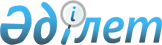 Шыңғырлау аудандық мәслихатының 2022 жылғы 23 желтоқсандағы № 34-2 "2023-2025 жылдарға арналған аудандық бюджет туралы" шешіміне өзгерістер мен толықтырулар енгізу туралыБатыс Қазақстан облысы Шыңғырлау аудандық мәслихатының 2023 жылғы 16 тамыздағы № 8-1 шешімі
      Шыңғырлау аудандық мәслихат ШЕШІМ ҚАБЫЛДАДЫ:
      1. Шыңғырлау аудандық мәслихатының "2023-2025 жылдарға арналған аудандық бюджет туралы" 2022 жылғы 23 желтоқсандағы № 34-2 шешіміне мынадай өзгерістер мен толықтырулар енгізілсін:
      1-тармақ жаңа редакцияда жазылсын:
      "1. 2023-2025 жылдарға арналған аудандық бюджет 1, 2 және 3-қосымшаларға сәйкес, соның ішінде 2023 жылға келесі көлемдерде бекітілсін:
      1) кірістер – 7 524 664 мың теңге:
      салықтық түсімдер – 724 564 мың теңге;
      салықтық емес түсімдер – 15 300 мың теңге;
      негізгі капиталды сатудан түсетін түсімдер – 4 700 мың теңге;
      трансферттер түсімі – 6 780 100 мың теңге;
      2) шығындар – 7 888 424 мың теңге;
      3) таза бюджеттік кредиттеу – 103 500 мың теңге:
      бюджеттік кредиттер – 103 500 мың теңге;
      бюджеттік кредиттерді өтеу – 0 теңге;
      4) қаржы активтерімен операциялар бойынша сальдо – 0 теңге:
      қаржы активтерін сатып алу – 0 теңге;
      мемлекеттің қаржы активтерін сатудан түсетін түсімдер – 0 теңге;
      5) бюджет тапшылығы (профициті) – - 467 260 мың теңге;
      6) бюджет тапшылығын қаржыландыру (профицитін пайдалану) – 467 260 мың теңге:
      қарыздар түсімі – 103 500 мың теңге;
      қарыздарды өтеу – 56 317 мың теңге;
      бюджет қаражатын пайдаланылатын қалдықтары – 420 077 мың теңге.";
      мынадай мазмұндағы 4-1 тармақпен толықтырылсын:
      "Аудандық бюджетте 2023 жылға арналған Қазақстан Республикасының Ұлттық Қордан қарастырылған даму нысаналы трансферттерінің жалпы сомасы 20 871 мың теңге ескерілсін:
      Шыңғырлау ауданы Қарағаш ауылының су құбырын қайта жаңарту – 
      20 871 мың теңге.";
      5-тармақта:
      бірінші абзац мынадай редакцияда жазылсын:
      "5. Аудандық бюджетте 2023 жылға арналған облыстық бюджеттен берілетін нысаналы трансферттердің жалпы сомасы 5 098 717 мың теңге ескерілсін:";
      жетінші абзац мынадай редакцияда жазылсын:
      "сурдотехникалық құралдарға – 3 721 мың теңге;";
      сегізінші абзац мынадай редакцияда жазылсын:
      "тифлотехникалық құралдарға – 4 256 мың теңге;";
      тоғызыншы абзац мынадай редакцияда жазылсын:
      "мүгедектерді міндетті гигиеналық құралдармен қамтамасыз ету нормаларын ұлғайту – 4 346 мың теңге;";
      он бесінші абзац мынадай редакцияда жазылсын:
      "жаңа бизнес идеяларды жүзеге асыруға берілетін мемлекеттік гранттар – 32 530 мың теңге;";
      жиырма бесінші абзац мынадай редакцияда жазылсын:
      "Шыңғырлау ауданының 0-10 км "Алмазное ауылына кіреберіс" аудандық маңызы бар автомобиль жолын орташа жөндеуге – 433 704 мың теңге;";
      жиырма сегізінші абзац мынадай редакцияда жазылсын:
      "Шыңғырлау-Ақшат-Сегізсай" - 2 автомобиль жолын күрделі жөндеуге – 362 468 мың теңге;"
      жиырма тоғызыншы абзац мынадай редакцияда жазылсын:
      "Шыңғырлау ауданының Шыңғырлау ауылының Целинная, Победа, Ю.Гагарина, М.Өтемісов көшелерінің автомобиль жолдарың күрделі жөндеуге – 207 917 мың теңге;";
      отызыншы абзац мынадай редакцияда жазылсын:
      "Шыңғырлау ауданының Шыңғырлау ауылының Қазақстан, С.Датов, Луговая, Ақсайская, Ә.Молдағұлова, Қ.Рахимов, С.Искалиев көшелерінің автомобиль жолдарың күрделі жөндеуге – 290 486 мың теңге;";
      отыз бірінші абзац мынадай редакцияда жазылсын:
      "Шыңғырлау ауданының Шыңғырлау ауылының Д.Хамитов, М.Мәметова, Ғ.Мұратбаев, Амангелді көшелерінің автомобиль жолдарың күрделі жөндеуге – 369 686 мың теңге;";
      отыз екінші абзац мынадай редакцияда жазылсын:
      "Шыңғырлау ауданының Шыңғырлау ауылының Кунакай, Д.Бесчасов, М.Жуков, Казимов көшелерінің автомобиль жолдарың күрделі жөндеуге – 394 056 мың теңге;";
      мынадай мазмұндағы отыз бесінші және отыз алтыншы абзацтармен толықтырылсын:
      "Шыңғырлау ауданы Қарағаш ауылының су құбырын қайта жаңарту – 31 666 мың теңге;
      протездік-ортопедиялық құралдарға – 211 мың теңге;".
      көрсетілген шешімнің 1-қосымшасы осы шешімінің қосымшасына сәйкес жаңа редакцияда жазылсын.
      2. Осы шешім 2023 жылдың 1 қаңтарынан бастап қолданысқа енгізіледі. 2023 жылға арналған аудандық бюджеті
					© 2012. Қазақстан Республикасы Әділет министрлігінің «Қазақстан Республикасының Заңнама және құқықтық ақпарат институты» ШЖҚ РМК
				
      Мәслихат төрағасы

С. Тұрғалиев
Шешімге қосымшаШыңғырлау аудандық
мәслихатының
2022 жылғы 23 желтоқсандағы
№ 34-2 шешіміне
1- қосымша
Санаты
Санаты
Санаты
Санаты
Санаты
Сомасы, мың теңге
Сыныбы
Сыныбы
Сыныбы
Сыныбы
Сомасы, мың теңге
Кіші сыныбы
Кіші сыныбы
Кіші сыныбы
Сомасы, мың теңге
Ерекшелігі
Ерекшелігі
Сомасы, мың теңге
Атауы
Сомасы, мың теңге
1) Кірістер
7 524 664
1
Салықтық түсімдер
724 564
01
Табыс салығы
362 500
1
Корпоративтіқ табыс салығы
2 500
2
Жеке табыс салығы
360 000
03
Әлеуметтiк салық
326 604
1
Әлеуметтік салық
326 604
04
Меншiкке салынатын салықтар
32 000
1
Мүлiкке салынатын салықтар
32 000
5
Бірыңғай жер салығы
0
05
Тауарларға, жұмыстарға және қызметтерге салынатын iшкi салықтар
2 260
2
Акциздер
560
3
Табиғи және басқа да ресурстарды пайдаланғаны үшiн түсетiн түсiмдер
4
Кәсiпкерлiк және кәсiби қызметтi жүргiзгенi үшiн алынатын алымдар
1 700
08
Заңдық маңызы бар әрекеттерді жасағаны және (немесе) оған уәкілеттігі бар мемлекеттік органдар немесе лауазымды адамдар құжаттар бергені үшін алынатын міндетті төлемдер
1 200
1
Мемлекеттік баж
1 200
2
Салықтық емес түсiмдер
15 300
01
Мемлекеттік меншіктен түсетін кірістер
11 300
5
Мемлекет меншігіндегі мүлікті жалға беруден түсетін кірістер
11 300
06
Басқа да салықтық емес түсiмдер
4 000
1
Басқа да салықтық емес түсiмдер
4 000
3
Негізгі капиталды сатудан түсетін түсімдер
4 700
01
Мемлекеттік мекемелерге бекітілген мемлекеттік мүлікті сату
4 700
1
Мемлекеттік мекемелерге бекітілген мемлекеттік мүлікті сату
4 700
03
Жердi және материалдық емес активтердi сату
0
1
Жерді сату
0
4
Трансферттердің түсімдері
6 780 100
01
Төмен тұрған мемлекеттiк басқару органдарынан трансферттер
333
3
Аудандық маңызы бар қалалардың, ауылдардың, кенттердің, ауылдық округтардың бюджеттерінен трансферттер
333
02
Мемлекеттік басқарудың жоғары тұрған органдарынан түсетін трансферттер
6 779 767
2
Облыстық бюджеттен түсетiн трансферттер
6 779 767
Функционалдық топ
Функционалдық топ
Функционалдық топ
Функционалдық топ
Функционалдық топ
Сомасы, мың теңге
Кіші функция
Кіші функция
Кіші функция
Кіші функция
Сомасы, мың теңге
Бюджеттік бағдарламалардың әкімшісі
Бюджеттік бағдарламалардың әкімшісі
Бюджеттік бағдарламалардың әкімшісі
Сомасы, мың теңге
Бағдарлама
Бағдарлама
Сомасы, мың теңге
Атауы
Сомасы, мың теңге
2) Шығындар
7 888 424
01
Жалпы сипаттағы мемлекеттiк қызметтер 
605 993
1
Мемлекеттiк басқарудың жалпы функцияларын орындайтын өкiлдi, атқарушы және басқа органдар
304 587
112
Аудан (облыстық маңызы бар қала) мәслихатының аппараты
60 224
001
Аудан (облыстық маңызы бар қала) мәслихатының қызметін қамтамасыз ету жөніндегі қызметтер
59 598
003
Мемлекеттік органның күрделі шығыстары
626
122
Аудан (облыстық маңызы бар қала) әкімінің аппараты
244 363
001
Аудан (облыстық маңызы бар қала) әкімінің қызметін қамтамасыз ету жөніндегі қызметтер
244 363
2
Қаржылық қызмет
1 731
459
Ауданның (облыстық маңызы бар қаланың) экономика және қаржы бөлімі
1 731
003
Салық салу мақсатында мүлікті бағалауды жүргізу
622
010
Жекешелендіру, коммуналдық меншікті басқару, жекешелендіруден кейінгі қызмет және осыған байланысты дауларды реттеу 
1 109
9
Жалпы сипаттағы өзге де мемлекеттiк қызметтер
299 675
454
Ауданның (облыстық маңызы бар қаланың) кәсіпкерлік және ауыл шаруашылығы бөлімі
52 871
001
Жергілікті деңгейде кәсіпкерлікті және ауыл шаруашылығын дамыту саласындағы мемлекеттік саясатты іске асыру жөніндегі қызметтер
52 871
458
Ауданның (облыстық маңызы бар қаланың) тұрғын үй-коммуналдық шаруашылығы, жолаушылар көлігі және автомобиль жолдары бөлімі
162 482
001
Жергілікті деңгейде тұрғын үй-коммуналдық шаруашылығы, жолаушылар көлігі және автомобиль жолдары саласындағы мемлекеттік саясатты іске асыру жөніндегі қызметтер
53 941
013
Мемлекеттік органның күрделі шығыстары
34 184
113
Төменгі тұрған бюджеттерге берілетін нысаналы ағымдағы трансферттер
74 357
459
Ауданның (облыстық маңызы бар қаланың) экономика және қаржы бөлімі
84 322
001
Ауданның (облыстық маңызы бар қаланың) экономикалық саясаттын қалыптастыру мен дамыту, мемлекеттік жоспарлау, бюджеттік атқару және коммуналдық меншігін басқару саласындағы мемлекеттік саясатты іске асыру жөніндегі қызметтер
65 731
015
Мемлекеттік органның күрделі шығыстары
204
113
Төменгі тұрған бюджеттерге берілетін нысаналы ағымдағы трансферттер
18 387
02
Қорғаныс
38 636
1
Әскери мұқтаждар
6 007
122
Аудан (облыстық маңызы бар қала) әкімінің аппараты
6 007
005
Жалпыға бірдей әскери міндетті атқару шеңберіндегі іс-шаралар
6 007
2
Төтенше жағдайлар жөнiндегi жұмыстарды ұйымдастыру
32 629
122
Аудан (облыстық маңызы бар қала) әкімінің аппараты
32 629
006
Аудан (облыстық маңызы бар қала) ауқымындағы төтенше жағдайлардың алдын алу және оларды жою
13 729
007
Аудандық (қалалық) ауқымдағы дала өрттерінің, сондай-ақ мемлекеттік өртке қарсы қызмет органдары құрылмаған елдi мекендерде өрттердің алдын алу және оларды сөндіру жөніндегі іс-шаралар
18 900
03
Қоғамдық тәртіп, қауіпсіздік, құқықтық, сот, қылмыстық-атқару қызметі
18 382
6
Қылмыстық-атқару жүйесі
1 000
451
Ауданның (облыстық маңызы бар қаланың) жұмыспен қамту және әлеуметтік бағдарламалар бөлімі
1 000
039
Қылмыстық жазасын өтеген адамдарды әлеуметтік бейімдеу мен оңалтуды ұйымдастыру және жүзеге асыру
1 000
9
Қоғамдық тәртіп және қауіпсіздік саласындағы басқа да қызметтер
17 382
458
Ауданның (облыстық маңызы бар қаланың) тұрғын үй-коммуналдық шаруашылығы, жолаушылар көлігі және автомобиль жолдары бөлімі
17 382
021
Елдi мекендерде жол қозғалысы қауiпсiздiгін қамтамасыз ету
17 382
06
Әлеуметтiк көмек және әлеуметтiк қамсыздандыру
641 827
1
Әлеуметтiк қамсыздандыру
16 920
451
Ауданның (облыстық маңызы бар қаланың) жұмыспен қамту және әлеуметтік бағдарламалар бөлімі
16 920
005
Мемлекеттік атаулы әлеуметтік көмек
16 920
2
Әлеуметтiк көмек
546 161
451
Ауданның (облыстық маңызы бар қаланың) жұмыспен қамту және әлеуметтік бағдарламалар бөлімі
546 161
002
Жұмыспен қамту бағдарламасы
306 350
006
Тұрғын үйге көмек көрсету
23 570
007
Жергілікті өкілетті органдардың шешімі бойынша мұқтаж азаматтардың жекелеген топтарына әлеуметтік көмек
33 772
010
Үйден тәрбиеленіп оқытылатын мүгедектігі бар балаларды материалдық қамтамасыз ету
889
014
Мұқтаж азаматтарға үйде әлеуметтiк көмек көрсету
90 810
017
Оңалтудың жеке бағдарламасына сәйкес мұқтаж мүгедектігі бар адамдарды протездік-ортопедиялық көмек, сурдотехникалық құралдар, тифлотехникалық құралдар, санаторий-курорттық емделу, міндетті гигиеналық құралдармен қамтамасыз ету, арнаулы жүріп-тұру құралдары, жеке көмекшінің және есту бойынша мүгедектігі бар адамдарға қолмен көрсететін тіл маманының қызметтері мен қамтамасыз ету
31 392
023
Жұмыспен қамту орталықтарының қызметін қамтамасыз ету
59 378
9
Әлеуметтiк көмек және әлеуметтiк қамтамасыз ету салаларындағы өзге де қызметтер
78 746
451
Ауданның (облыстық маңызы бар қаланың) жұмыспен қамту және әлеуметтік бағдарламалар бөлімі
75 746
001
Жергілікті деңгейде халық үшін әлеуметтік бағдарламаларды жұмыспен қамтуды қамтамасыз етуді іске асыру саласындағы мемлекеттік саясатты іске асыру жөніндегі қызметтер 
55 564
011
Жәрдемақыларды және басқа да әлеуметтік төлемдерді есептеу, төлеу мен жеткізу бойынша қызметтерге ақы төлеу
5 164
021
Мемлекеттік органның күрделі шығыстары
8 177
050
Қазақстан Республикасында мүгедектігі бар адамдардың құқықтарын қамтамасыз етуге және өмір сүру сапасын жақсарту
1 050
054
Үкіметтік емес ұйымдарда мемлекеттік әлеуметтік тапсырысты орналастыру
5 791
458
Ауданның (облыстық маңызы бар қаланың) тұрғын үй-коммуналдық шаруашылығы, жолаушылар көлігі және автомобиль жолдары бөлімі
3 000
094
Әлеуметтік көмек ретінде тұрғын үй сертификаттарын беру
3 000
07
Тұрғын үй-коммуналдық шаруашылық
451 999
1
Тұрғын үй шаруашылығы
173 941
458
Ауданның (облыстық маңызы бар қаланың) тұрғын үй-коммуналдық шаруашылығы, жолаушылар көлігі және автомобиль жолдары бөлімі
3 437
003
Мемлекеттік тұрғын үй қорын сақтауды ұйымдастыру
3 437
004
Азаматтардың жекелеген санаттарын тұрғын үймен қамтамасыз ету
0
466
Ауданның (облыстық маңызы бар қаланың) сәулет, қала құрылысы және құрылыс бөлімі
170 504
003
Коммуналдық тұрғын үй қорының тұрғын үйін жобалау және (немесе) салу, реконструкциялау 
170 504
2
Коммуналдық шаруашылық
246 288
458
Ауданның (облыстық маңызы бар қаланың) тұрғын үй-коммуналдық шаруашылығы, жолаушылар көлігі және автомобиль жолдары бөлімі
37 263
012
Сумен жабдықтау және су бұру жүйесінің жұмыс істеуі
37 263
466
Ауданның (облыстық маңызы бар қаланың) сәулет, қала құрылысы және құрылыс бөлімі
209 025
058
Елді мекендердегі сумен жабдықтау және су бұру жүйелерін дамыту
209 025
3
Елді - мекендерді көркейту
31 770
458
Ауданның (облыстық маңызы бар қаланың) тұрғын үй-коммуналдық шаруашылығы, жолаушылар көлігі және автомобиль жолдары бөлімі
31 770
015
Елді мекендердегі көшелерді жарықтандыру
26 198
016
Елді мекендердің санитариясын қамтамасыз ету
2 242
018
Елді мекендерді абаттандыру және көгалдандыру
3 330
08
Мәдениет, спорт, туризм және ақпараттық кеңістiк
773 840
1
Мәдениет саласындағы қызмет
273 961
457
Ауданның (облыстық маңызы бар қаланың) мәдениет, тілдерді дамыту, дене шынықтыру және спорт бөлімі
273 961
003
Мәдени- демалыс жұмысын қолдау
273 961
2
Cпорт
206 913
457
Ауданның (облыстық маңызы бар қаланың) мәдениет, тілдерді дамыту, дене шынықтыру және спорт бөлімі
143 090
008
Ұлттық және бұқаралық спорт түрлерін дамыту
137 495
009
Аудандық (облыстық маңызы бар қалалық) деңгейде спорттық жарыстар өткізу
0
010
Әртүрлi спорт түрлерi бойынша аудан (облыстық маңызы бар қала) құрама командаларының мүшелерiн дайындау және олардың облыстық спорт жарыстарына қатысуы
5 595
466
Ауданның (облыстық маңызы бар қаланың) сәулет, қала құрылысы және құрылыс бөлімі
63 823
008
Cпорт объектілерін дамыту
63 823
3
Ақпараттық кеңiстiк
192 503
456
Ауданның (облыстық маңызы бар қаланың) ішкі саясат бөлімі
18 045
002
Мемлекеттік ақпараттық саясат жүргізу жөніндегі қызметтер
18 045
457
Ауданның (облыстық маңызы бар қаланың) мәдениет, тілдерді дамыту, дене шынықтыру және спорт бөлімі
174 458
006
Аудандық (қалалық) кiтапханалардың жұмыс iстеуi
173 294
007
Мемлекеттiк тiлдi және Қазақстан халқының басқа да тiлдерін дамыту
1 164
9
Мәдениет, спорт, туризм және ақпараттық кеңiстiктi ұйымдастыру жөнiндегi өзге де қызметтер
100 463
456
Ауданның (облыстық маңызы бар қаланың) ішкі саясат бөлімі
66 322
001
Жергілікті деңгейде ақпарат, мемлекеттілікті нығайту және азаматтардың әлеуметтік сенімділігін қалыптастыру саласында мемлекеттік саясатты іске асыру жөніндегі қызметтер
35 965
003
Жастар саясаты саласында іс-шараларды іске асыру
26 396
006
Мемлекеттік органның күрделі шығыстары
3 961
457
Ауданның (облыстық маңызы бар қаланың) мәдениет, тілдерді дамыту, дене шынықтыру және спорт бөлімі
34 141
001
Жергілікті деңгейде мәдениет, тілдерді дамыту, дене шынықтыру және спорт саласында мемлекеттік саясатты іске асыру жөніндегі қызметтер
34 141
10
Ауыл, су, орман, балық шаруашылығы, ерекше қорғалатын табиғи аумақтар, қоршаған ортаны және жануарлар дүниесін қорғау, жер қатынастары
85 587
6
Жер қатынастары
43 301
463
Ауданның (облыстық маңызы бар қаланың) жер қатынастары бөлімі
43 301
001
Аудан (облыстық маңызы бар қала) аумағында жер қатынастарын реттеу саласындағы мемлекеттік саясатты іске асыру жөніндегі қызметтер
40 758
006
Аудандардың, облыстық маңызы бар, аудандық маңызы бар қалалардың, кенттердiң, ауылдардың, ауылдық округтердiң шекарасын белгiлеу кезiнде жүргiзiлетiн жерге орналастыру
2 543
9
Ауыл, су, орман, балық шаруашылығы, қоршаған ортаны қорғау және жер қатынастары саласындағы басқа да қызметтер
42 286
459
Ауданның (облыстық маңызы бар қаланың) экономика және қаржы бөлімі
42 286
099
Мамандарға әлеуметтік қолдау көрсету жөніндегі шараларды іске асыру
42 286
11
Өнеркәсіп, сәулет, қала құрылысы және құрылыс қызметі
54 871
2
Сәулет, қала құрылысы және құрылыс қызметі
54 871
466
Ауданның (облыстық маңызы бар қаланың) сәулет, қала құрылысы және құрылыс бөлімі
54 871
001
Құрылыс, облыс қалаларының, аудандарының және елді мекендерінің сәулеттік бейнесін жақсарту саласындағы мемлекеттік саясатты іске асыру және ауданның (облыстық маңызы бар қаланың) аумағын оңтайла және тиімді қала құрылыстық игеруді қамтамасыз ету жөніндегі қызметтер 
52 697
013
Аудан аумағында қала құрылысын дамытудың кешенді схемаларын, аудандық (облыстық) маңызы бар қалалардың, кенттердің және өзге де ауылдық елді мекендердің бас жоспарларын әзірлеу
2 174
12
Көлік және коммуникация
4 567 900
1
Автомобиль көлігі
4 567 900
458
Ауданның (облыстық маңызы бар қаланың) тұрғын үй-коммуналдық шаруашылығы, жолаушылар көлігі және автомобиль жолдары бөлімі
4 567 900
023
Автомобиль жолдарының жұмыс істеуін қамтамасыз ету
60 550
045
Аудандық маңызы бар автомобиль жолдарын және елді-мекендердің көшелерін күрделі және орташа жөндеу
4 507 350
13
Басқалар
34 868
9
Басқалар
34 868
459
Ауданның (облыстық маңызы бар қаланың) экономика және қаржы бөлімі
34 868
012
Ауданның (облыстық маңызы бар қаланың) жергілікті атқарушы органының резерві
34 868
14
Борышқа қызмет көрсету
67 314
1
Борышқа қызмет көрсету
67 314
459
Ауданның (облыстық маңызы бар қаланың) экономика және қаржы бөлімі
67 314
021
Жергілікті атқарушы органдардың облыстық бюджеттен қарыздар бойынша сыйақылар мен өзге де төлемдерді төлеу бойынша борышына қызмет көрсету 
67 314
15
Трансферттер
547 207
1
Трансферттер
547 207
459
Ауданның (облыстық маңызы бар қаланың) экономика және қаржы бөлімі
547 207
006
Пайдаланылмаған (толық пайдаланылмаған) нысаналы трансферттерді қайтару
48 721
038
Субвенциялар
317 564
054
Қазақстан Республикасының Ұлттық қорынан берілетін нысаналы трансферт есебінен республикалық бюджеттен бөлінген пайдаланылмаған (түгел пайдаланылмаған) нысаналы трансферттердің сомасын қайтару
180 922
3) Таза бюджеттік кредиттеу
103 500
Бюджеттік кредиттер
103 500
10
Ауыл, су, орман, балық шаруашылығы, ерекше қорғалатын табиғи аумақтар, қоршаған ортаны және жануарлар дүниесін қорғау, жер қатынастары
103 500
9
Ауыл, су, орман, балық шаруашылығы, қоршаған ортаны қорғау және жер қатынастары саласындағы басқа да қызметтер
103 500
459
Ауданның (облыстық маңызы бар қаланың) экономика және қаржы бөлімі
103 500
018
Мамандарды әлеуметтік қолдау шараларын іске асыру үшін бюджеттік кредиттер
103 500
Санаты
Санаты
Санаты
Санаты
Санаты
Сомасы, мың теңге
Сыныбы
Сыныбы
Сыныбы
Сыныбы
Сомасы, мың теңге
Кіші сыныбы
Кіші сыныбы
Кіші сыныбы
Сомасы, мың теңге
Ерекшелігі
Ерекшелігі
Сомасы, мың теңге
Атауы
Сомасы, мың теңге
5
Бюджеттік кредиттерді өтеу
0
01
Бюджеттік кредиттерді өтеу
0
1
Мемлекеттік бюджеттен берілген бюджеттік кредиттерді өтеу
0
06
Мамандандырылған ұйымдарға жергілікті бюджеттен берілген бюджеттік кредиттерді өтеу 
0
13
Жеке тұлғаларға жергiлiктi бюджеттен берiлген бюджеттiк кредиттердi өтеу
0
4) Қаржы активтерімен операциялар бойынша сальдо
0
Функционалдық топ
Функционалдық топ
Функционалдық топ
Функционалдық топ
Функционалдық топ
Сомасы, мың теңге
Кіші функция
Кіші функция
Кіші функция
Кіші функция
Сомасы, мың теңге
Бюджеттік бағдарламалардың әкімшісі
Бюджеттік бағдарламалардың әкімшісі
Бюджеттік бағдарламалардың әкімшісі
Сомасы, мың теңге
Бағдарлама
Бағдарлама
Сомасы, мың теңге
Атауы
Сомасы, мың теңге
Қаржы активтерін сатып алу
0
Санаты
Санаты
Санаты
Санаты
Санаты
Сомасы, мың теңге
Сыныбы
Сыныбы
Сыныбы
Сыныбы
Сомасы, мың теңге
Кіші сыныбы
Кіші сыныбы
Кіші сыныбы
Сомасы, мың теңге
Ерекшелігі
Ерекшелігі
Сомасы, мың теңге
Атауы
Сомасы, мың теңге
6
Мемлекеттің қаржы активтерін сатудан түсетін түсімдер
0
01
Мемлекеттің қаржы активтерін сатудан түсетін түсімдер
0
1
Қаржы активтерін ел ішінде сатудан түсетін түсімдер
0
5) Бюджет тапшылығы (профициті)
-467 260
6) Бюджет тапшылығын қаржыландыру (профицитін пайдалану) 
467 260
7
Қарыздар түсімдері
103 500
01
Мемлекеттік ішкі қарыздар
103 500
2
Қарыз алу келісім-шарттары
103 500
03
Ауданның (облыстық маңызы бар қаланың) жергілікті атқарушы органы алатын қарыздар
103 500
Функционалдық топ
Функционалдық топ
Функционалдық топ
Функционалдық топ
Функционалдық топ
Сомасы, мың теңге
Кіші функция
Кіші функция
Кіші функция
Кіші функция
Сомасы, мың теңге
Бюджеттік бағдарламалардың әкімшісі
Бюджеттік бағдарламалардың әкімшісі
Бюджеттік бағдарламалардың әкімшісі
Сомасы, мың теңге
Бағдарлама
Бағдарлама
Сомасы, мың теңге
Атауы
Сомасы, мың теңге
16
Қарыздарды өтеу
56 317
1
Қарыздарды өтеу
56 317
459
Ауданның (облыстық маңызы бар қаланың) экономика және қаржы бөлімі
56 317
005
Жергілікті атқарушы органның жоғары тұрған бюджет алдындағы борышын өтеу
56 317
Бюджет қаражаттарының пайдаланылатын қалдықтары
420 077
Санаты
Санаты
Санаты
Санаты
Санаты
Сомасы, мың теңге
Сыныбы
Сыныбы
Сыныбы
Сыныбы
Сомасы, мың теңге
Кіші сыныбы
Кіші сыныбы
Кіші сыныбы
Сомасы, мың теңге
Ерекшелігі
Ерекшелігі
Сомасы, мың теңге
Атауы
Сомасы, мың теңге
8
Бюджет қаражатының пайдаланылатын қалдықтары
420 077
01
Бюджет қаражаты қалдықтары
420 077
1
Бюджет қаражатының бос қалдықтары
420 077
01
Бюджет қаражатының бос қалдықтары
420 077